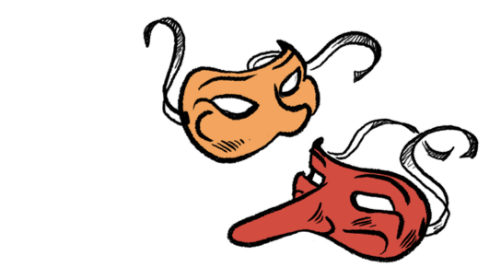 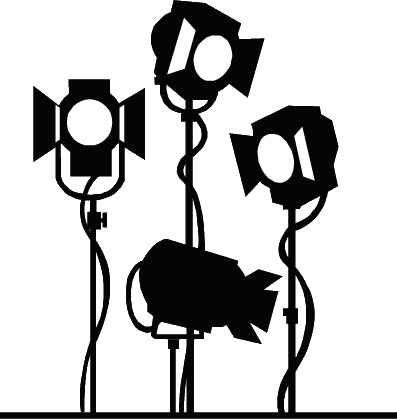 ACCUEIL CENTRE ADOS5 Avenue Victor Hugo78440 GARGENVILLETél : 01 30 42 73 41 / 06 32 88 53 43Courriel : centreados@ville-gargenville.fr	THEÂTRE & IMPRO : LES BAMBINOS	ACCUEIL DES 11-17 ANS                                                                                               Le mercredi après-midi de 15h à 16h30L’atelier théâtre du centre ados fonctionne avec le passeport d’animation jeune valable les mercredis après-midi et lors des évènements organisés hors vacances scolaires.L’apprentissage se fait autour des techniques de déplacement dans l’espace, du placement de la voix, du contrôle du souffle mais aussi des techniques liées à l’improvisation.
Une à deux fois par an, une sortie culturelle autour du théâtre et/ou du cinéma est proposée aux jeunes.Une, à plusieurs représentations sont organisées dans l’année, avec chaque année des thèmes et des pièces originales et inédites, écrites en fonction des possibilités de jeu de chaque jeune.Le théâtre est une discipline qui demande la plus grande assiduité, merci de nous aviser au plus tôt en cas d’absence.FICHE D’INSCRIPTION                                     FS:                    QF:        Passeport jeune :        NOM ………………………………………………………………………...PRENOM……………………………………………………………………DATE DE NAISSANCE……………………………………………………ADRESSE…………………………………………………………………..……………………………………………………………………………….MAIL : …………………………………………………..@........................TELEPHONE………………………………………………………………..THEÂTRE & IMPRO : LES BAMBINOSACCUEIL DES 11-17 ANS                                                                               Le mercredi après-midi de 15h à 16h30CONDITIONS D’INSCRIPTIONSAvoir entre 11 et 17 ans (ou à partir de l’été précédent la 6e)DOCUMENTS A FOURNIR :Une fiche sanitaire (à votre disposition au centre ados ou en Mairie).Une fiche d’inscription (document ci-joint)Déclaration d’impôts 2021 sur revenus 2020 (pour le calcul de votre Quotient Familial).LE PAIEMENT DES ACTIVITES :Adhésion annuelle de septembre à juinGrâce à cette adhésion obligatoire, le jeune peut participer à toutes les activités organisées proposées dans le cadre des mercr’anims, vendr’anims, et de l’atelier théâtre. Celle-ci est valable de septembre au dernier mercredi précédent les vacances d’été (juin/juillet).(Exemple : Si vous prenez l’adhésion le mercredi 08 septembre 2021, elle sera valable jusqu’au 6 juillet 2022).Cette adhésion est de de 28.72 € à 53.33 € l’année selon votre Quotient Familial(Voir tableau 1. Tarifs passeport ci-dessous)Une préinscription sur les activités et les sorties est obligatoire pour une question de gestion et d’organisation.Un supplément sera demandé pour les sorties, voir tableau 2. Tarifs sorties Le tarif des sorties correspond à la moitié du coût de la sortie par enfant/ados, indépendamment du Quotient familial, et ce pour les Gargenvillois et extra-muros. Ce coût vous sera communiqué avant chaque sortie.Tarifs du passeport annuel2.  Tarifs Sorties Mercr’anim et animation jeunes
Tarif appliqué : la moitié du coût réel d’une sortieRenseignements et inscriptions : centreados@ville-gargenville.frAInférieur ou égal à 4 262.00 €- 30 %29.04 €Bde 4 262.01 € à 8 524.00 €- 20 %33.19 €Cde 8 524.01 € à 12 786.00 €- 10 %37.34 €Dde 12 786.01 € à 17 048.00 €-41.49 €Ede 17 048.01 € à 21 310.00 €10 %45.64 €Fde 21 310.01 € à 25 572.00 €20 %49.79 €GSupérieur à 25 572.00 €30 %53.94 €Tarif Extérieurs82.98 €Ex : SortieEx : Coût des sortiesEx :Tarif appliqué par jeuneEx : Cinéma5.50 €2.75 €